Aşağıda miktarı ve özellikleri belirtilen sınav evrakları ilgili kişi tarafından eksiksiz teslim alınmıştır.  ___/___/20……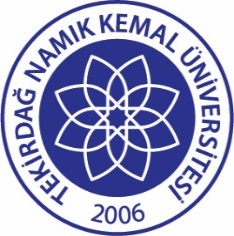 TNKÜ                                                       UZAKTAN EĞİTİM UYGULAMA                   VE ARAŞTIRMA MERKEZİ                SINAV EVRAKI TESLİM ALMA TUTANAĞIDoküman No:EYS-FRM-564TNKÜ                                                       UZAKTAN EĞİTİM UYGULAMA                   VE ARAŞTIRMA MERKEZİ                SINAV EVRAKI TESLİM ALMA TUTANAĞIHazırlama Tarihi:08.11.2022TNKÜ                                                       UZAKTAN EĞİTİM UYGULAMA                   VE ARAŞTIRMA MERKEZİ                SINAV EVRAKI TESLİM ALMA TUTANAĞIRevizyon Tarihi:--TNKÜ                                                       UZAKTAN EĞİTİM UYGULAMA                   VE ARAŞTIRMA MERKEZİ                SINAV EVRAKI TESLİM ALMA TUTANAĞIRevizyon No:0TNKÜ                                                       UZAKTAN EĞİTİM UYGULAMA                   VE ARAŞTIRMA MERKEZİ                SINAV EVRAKI TESLİM ALMA TUTANAĞIToplam Sayfa Sayısı:1Sınav TürüAra SınavYarıyıl Sonu SınavıBütünleme SınavıMazeret SınavıEvraklarI. ÖğretimAtatürk İlkeleri ve İnkılap TarihiI. ÖğretimTürk DiliI. ÖğretimYabancı DilII. ÖğretimAtatürk İlkeleri ve İnkılap TarihiII. ÖğretimTürk DiliII. ÖğretimYabancı DilTeslim AlanTeslim Edenİmza………………………Uzaktan Eğitim Araştırma ve Uygulama Merkeziİmza